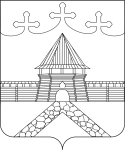 СОВЕТ ДЕПУТАТОВПАРФЕНЬЕВСКОГО СЕЛЬСКОГО ПОСЕЛЕНИЯПАРФЕНЬЕВСКОГО МУНИЦИПАЛЬНОГО РАЙОНАКОСТРОМСКОЙ ОБЛАСТИВТОРОГО СОЗЫВАР Е Ш Е Н И Е30 июня 2020 года                                                                                    № 113О внесении изменений в бюджет Парфеньевского сельского поселения Парфеньевскогомуниципального районаКостромской области на 2020 год и плановый период 2021 и 2022 годов.            В соответствии с Уставом  муниципального образования Парфеньевское сельское поселение, статьей 26 Положения о бюджетном процессе в Парфеньевском сельском поселении Парфеньевского муниципального района Костромской области, Совет депутатов Парфеньевского сельского поселения решил:      1.Внести  в решение Совета депутатов  от 27 декабря 2019 года № 108  «О бюджете  Парфеньевского сельского поселения Парфеньевского муниципального района Костромской области на 2020 год и плановый период 2021 и 2022 годов» следующие изменения:     в части 1 статьи 1 число «12 287 162,72» заменить числом «12418412,72», число «12 678 340,22» заменить числом «13300890,22»,число «3632112,72» заменить числом «4605712,72».1.2.Приложение №1 «Перечень главных администраторов доходов бюджета Парфеньевского сельского поселения Парфеньевского муниципального района Костромской области, закрепленные за ними виды (подвиды) доходов бюджета на 2020 год и плановый период 2021 и 2022 годов» изложить в новой редакции согласно приложению №1.1.3.Приложение №3 «Объем поступления доходов в бюджет  Парфеньевского сельского поселения на 2020 год и на плановый период 2021и 2022 годов» изложить в новой редакции согласно приложению №2.1.4.Приложение №5 «Распределение бюджетных ассигнований бюджета Парфеньевского сельского поселения на 2020 год и плановый период 2021 и 2022 годов по разделам, подразделам, целевым статьям, группам и подгруппам видов расходов классификации расходов бюджетов» изложить в новой редакции согласно приложению №3.      2. Главному бухгалтеру внести изменения в бюджет Парфеньевского сельского поселения на 2020 год и плановый период 2021и 2022 годов.      3. Настоящее решение вступает в силу со дня  официального опубликования  в информационном  бюллетене  «Парфеньевские вести».                   Глава сельского поселения                                                Алексеев С.Ю.